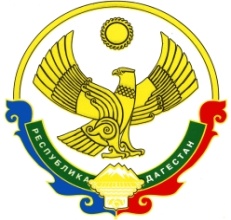 АДМИНИСТРАЦИЯМО СП «СЕЛО КОМСОМОЛЬСКОЕ»КИЗИЛЮРТОВСКОГО МУНИЦИПАЛЬНОГО РАЙОНА РДРАСПОРЯЖЕНИЕО  создании оперативного штаба по организации проведения мероприятий, направленных на предупреждение завоза и распространения коронавирусной инфекции, вызванной новым коронавирусом 2019-nCоV на территории муниципального образования сельского поселения "село Комсомольское" Кизилюртовского района Республики Дагестан         В целях предотвращения угрозы распространения на территории муниципального образования сельского поселения "село Комсомольское" Кизилюртовского района Республики Дагестан коронавирусной инфекции (2019-nCoV), в соответствии с поручением Заместителя Председателя Правительства Российской Федерации Голиковой Т.А., подпунктом "б" пункта 6 статьи 4.1 Федерального закона от 21 декабря 1994 г. № 68-ФЗ "О защите населения и территорий от чрезвычайных ситуаций природного и техногенного характера", Федерального закона от 30 марта 1999 г. № 52-ФЗ "О санитарно- эпидемиологическом благополучии населения", постановлением Федеральной службы по надзору в сфере защиты прав потребителей и благополучия человека, Главного государственного санитарного врача Российской Федерации от 2 марта 2020 г. № 5 "О дополнительных мерах по снижению рисков завоза и распространения новой коронавирусной инфекции (2019-nCoV)", с Указом Главы Республики Дагестан Васильева В.А. от 18 марта 2020 года №17 "О введении режима повышенной готовности":        1.Создать оперативный штаб по организации проведения мероприятий, направленных на предупреждение завоза и распространения коронавирусной инфекции, вызванной новым коронавирусом 2019-nCоV (далее – соответственно – Оперативный штаб, коронавирусная инфекция) и утвердить его состав согласно приложению к настоящему распоряжению.        2. Определить, что в целях оценки рисков завоза и распространения  коронавирусной инфекции на территории муниципального образования сельского поселения "село Комсомольское", принятия с учетом развития эпидемиологической ситуации решений, направленных на предотвращение завоза указанного заболевания на территорию муниципального образования сельского поселения "село Комсомольское", координации и контроля реализации мероприятий по локализации и ликвидации эпидемического очага заболевания (в случае его возникновения в  муниципальном образовании сельского поселения "село Комсомольское"):        2.1. Оперативный штаб:   - координирует работу территориальных органов федеральных органов исполнительной власти, органов исполнительной власти Республики Дагестан, организаций, расположенных на территории Кизилюртовского района, и осуществляет контроль сроков исполнения мероприятий плана по предупреждению завоза и распространения заболевания, а также решений Оперативного штаба;         -  вносит предложения в территориальные органы федеральной исполнительной власти, организации, расположенные на территории Республики Дагестан, по вопросам организации проведения мероприятий, направленных на предупреждение завоза и распространения коронавирусной инфекции;         - готовит предложения для рассмотрения и принятия дополнительных мер на комиссии по предупреждению и ликвидации чрезвычайных ситуаций и обеспечению пожарной безопасности муниципального образования сельского поселения "село Комсомольское", межведомственной санитарно-противоэпидемической комиссии Кизилюртовского района;         - проводит заседания с периодичностью, определенной руководителем Оперативного штаба либо в период его отсутствия – заместителем руководителя Оперативного штаба;         - вправе приглашать на заседание Оперативного штаба представителей государственных органов, организаций, не входящих в его состав.        2.2. Заседания Оперативного штаба проводятся под председательством руководителя Оперативного штаба либо по его поручению – заместителя руководителя Оперативного штаба или иного члена Оперативного штаба.        2.3. Результаты заседаний Оперативного штаба оформляются решениями Оперативного штаба, которые являются обязательными для членов Оперативного штаба, а также организаций расположенных на территории муниципального образования сельского поселения "село Комсомольское".       3. Настоящее распоряжение вступает в силу со дня его подписания.Глава администрации МО СП "село Комсомольское"               подпись / печать                             К.А.АбдуразаковСОСТАВоперативного штаба по организации проведения мероприятий, направленных на предупреждение завоза и распространения коронавирусной инфекции, вызванной новым коронавирусом 2019-nCоV на территории муниципального образования сельского поселения "село Комсомольское" Кизилюртовского района Республики ДагестанЧлены оперативного штаба:        заместитель главы администрации муниципального образования сельского поселения "село Комсомольское" (Дибиров Д.К)        специалист по управлению муниципальным имуществом и земельных отношений администрации муниципального образования сельского поселения "село Комсомольское" (Гаджиев Р.М.)        слесарь администрации муниципального образования сельского поселения "село Комсомольское" (Магдиев Г.И.)         Ст. УУП МО МВД России "Кизилюртовский" (Магомедов Ш.Д.)«27» марта 2020 г.№ 36Приложение УТВЕРЖДЕНОРаспоряжениемглавы администрацииМО СП "село Комсомольское"от "27" марта 2020 № 36Глава администрации муниципального образования сельского поселения "село Комсомольское" (К.А.Абдуразаков)руководитель оперативного штаба;Председатель собрания депутатов муниципального образования сельского поселения "село Комсомольское" (Бекмурзаев К.М.)заместитель руководителя оперативного штабаСпециалист по правовым вопросам и муниципальным услугам (Магомеддибиров Ш.М.)секретарь оперативного штаба